德光中學高三親職座談滿意度調查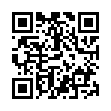 